提醒的話：1. 請同學詳細填寫，這樣老師較好做統整，學弟妹也較清楚你提供的意見，謝謝！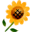 2. 甄選學校、科系請填全名；甄選方式與過程內容書寫不夠請續寫背面。         3. 可直接上輔導處網站https://sites.google.com/a/yphs.tw/yphsc/「甄選入學」區下載本表格，    以電子檔郵寄至yphs316@gmail.com信箱，感謝你！　　　　　              甄選學校甄選學校臺灣藝術大學臺灣藝術大學臺灣藝術大學臺灣藝術大學甄選學系甄選學系美術學系美術學系學生學測分數國英數社自總大學個人申請□科技校院申請入學□軍事校院大學個人申請□科技校院申請入學□軍事校院大學個人申請□科技校院申請入學□軍事校院□正取備取□未錄取□正取備取□未錄取學測分數1210910748大學個人申請□科技校院申請入學□軍事校院大學個人申請□科技校院申請入學□軍事校院大學個人申請□科技校院申請入學□軍事校院□正取備取□未錄取□正取備取□未錄取甄選方式與過程面試佔(   17 　%)一、形式：（教授：學生）人數=（ 3 ：1　），方式：    一問一答                       二、題目：1.自我介紹2.問原作3.問家庭狀況4.問術科實作5.問術科成績                              (佔面試成績)備審資料佔(   23  %)   或  □術科實作佔(     %)  或  □筆試佔(     %)□其他佔(     %)請註明其他方式，如：小論文面試佔(   17 　%)一、形式：（教授：學生）人數=（ 3 ：1　），方式：    一問一答                       二、題目：1.自我介紹2.問原作3.問家庭狀況4.問術科實作5.問術科成績                              (佔面試成績)備審資料佔(   23  %)   或  □術科實作佔(     %)  或  □筆試佔(     %)□其他佔(     %)請註明其他方式，如：小論文面試佔(   17 　%)一、形式：（教授：學生）人數=（ 3 ：1　），方式：    一問一答                       二、題目：1.自我介紹2.問原作3.問家庭狀況4.問術科實作5.問術科成績                              (佔面試成績)備審資料佔(   23  %)   或  □術科實作佔(     %)  或  □筆試佔(     %)□其他佔(     %)請註明其他方式，如：小論文面試佔(   17 　%)一、形式：（教授：學生）人數=（ 3 ：1　），方式：    一問一答                       二、題目：1.自我介紹2.問原作3.問家庭狀況4.問術科實作5.問術科成績                              (佔面試成績)備審資料佔(   23  %)   或  □術科實作佔(     %)  或  □筆試佔(     %)□其他佔(     %)請註明其他方式，如：小論文面試佔(   17 　%)一、形式：（教授：學生）人數=（ 3 ：1　），方式：    一問一答                       二、題目：1.自我介紹2.問原作3.問家庭狀況4.問術科實作5.問術科成績                              (佔面試成績)備審資料佔(   23  %)   或  □術科實作佔(     %)  或  □筆試佔(     %)□其他佔(     %)請註明其他方式，如：小論文面試佔(   17 　%)一、形式：（教授：學生）人數=（ 3 ：1　），方式：    一問一答                       二、題目：1.自我介紹2.問原作3.問家庭狀況4.問術科實作5.問術科成績                              (佔面試成績)備審資料佔(   23  %)   或  □術科實作佔(     %)  或  □筆試佔(     %)□其他佔(     %)請註明其他方式，如：小論文面試佔(   17 　%)一、形式：（教授：學生）人數=（ 3 ：1　），方式：    一問一答                       二、題目：1.自我介紹2.問原作3.問家庭狀況4.問術科實作5.問術科成績                              (佔面試成績)備審資料佔(   23  %)   或  □術科實作佔(     %)  或  □筆試佔(     %)□其他佔(     %)請註明其他方式，如：小論文面試佔(   17 　%)一、形式：（教授：學生）人數=（ 3 ：1　），方式：    一問一答                       二、題目：1.自我介紹2.問原作3.問家庭狀況4.問術科實作5.問術科成績                              (佔面試成績)備審資料佔(   23  %)   或  □術科實作佔(     %)  或  □筆試佔(     %)□其他佔(     %)請註明其他方式，如：小論文面試佔(   17 　%)一、形式：（教授：學生）人數=（ 3 ：1　），方式：    一問一答                       二、題目：1.自我介紹2.問原作3.問家庭狀況4.問術科實作5.問術科成績                              (佔面試成績)備審資料佔(   23  %)   或  □術科實作佔(     %)  或  □筆試佔(     %)□其他佔(     %)請註明其他方式，如：小論文面試佔(   17 　%)一、形式：（教授：學生）人數=（ 3 ：1　），方式：    一問一答                       二、題目：1.自我介紹2.問原作3.問家庭狀況4.問術科實作5.問術科成績                              (佔面試成績)備審資料佔(   23  %)   或  □術科實作佔(     %)  或  □筆試佔(     %)□其他佔(     %)請註明其他方式，如：小論文面試佔(   17 　%)一、形式：（教授：學生）人數=（ 3 ：1　），方式：    一問一答                       二、題目：1.自我介紹2.問原作3.問家庭狀況4.問術科實作5.問術科成績                              (佔面試成績)備審資料佔(   23  %)   或  □術科實作佔(     %)  或  □筆試佔(     %)□其他佔(     %)請註明其他方式，如：小論文心得與建議◎備審資料製作建議：  原作準備用心點，在面試時容易出現比較，不建議畫太小。◎整體準備方向與建議：   態度誠懇，不要說會把自己逼死的話   教授黑白臉明顯，但不刁鑽◎備審資料製作建議：  原作準備用心點，在面試時容易出現比較，不建議畫太小。◎整體準備方向與建議：   態度誠懇，不要說會把自己逼死的話   教授黑白臉明顯，但不刁鑽◎備審資料製作建議：  原作準備用心點，在面試時容易出現比較，不建議畫太小。◎整體準備方向與建議：   態度誠懇，不要說會把自己逼死的話   教授黑白臉明顯，但不刁鑽◎備審資料製作建議：  原作準備用心點，在面試時容易出現比較，不建議畫太小。◎整體準備方向與建議：   態度誠懇，不要說會把自己逼死的話   教授黑白臉明顯，但不刁鑽◎備審資料製作建議：  原作準備用心點，在面試時容易出現比較，不建議畫太小。◎整體準備方向與建議：   態度誠懇，不要說會把自己逼死的話   教授黑白臉明顯，但不刁鑽◎備審資料製作建議：  原作準備用心點，在面試時容易出現比較，不建議畫太小。◎整體準備方向與建議：   態度誠懇，不要說會把自己逼死的話   教授黑白臉明顯，但不刁鑽◎備審資料製作建議：  原作準備用心點，在面試時容易出現比較，不建議畫太小。◎整體準備方向與建議：   態度誠懇，不要說會把自己逼死的話   教授黑白臉明顯，但不刁鑽◎備審資料製作建議：  原作準備用心點，在面試時容易出現比較，不建議畫太小。◎整體準備方向與建議：   態度誠懇，不要說會把自己逼死的話   教授黑白臉明顯，但不刁鑽◎備審資料製作建議：  原作準備用心點，在面試時容易出現比較，不建議畫太小。◎整體準備方向與建議：   態度誠懇，不要說會把自己逼死的話   教授黑白臉明顯，但不刁鑽◎備審資料製作建議：  原作準備用心點，在面試時容易出現比較，不建議畫太小。◎整體準備方向與建議：   態度誠懇，不要說會把自己逼死的話   教授黑白臉明顯，但不刁鑽◎備審資料製作建議：  原作準備用心點，在面試時容易出現比較，不建議畫太小。◎整體準備方向與建議：   態度誠懇，不要說會把自己逼死的話   教授黑白臉明顯，但不刁鑽E-mail手機